Сведения о видах, назначении и наименованиях планируемых для размещения объектов местного значения Шимского  муниципального района, их основные характеристики, их местоположение, а также характеристики зон с особыми условиями использования территорий.ОБЩЕСТВО С ОГРАНИЧЕННОЙ ОТВЕТСТВЕННОСТЬЮ «Ракурс»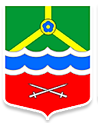 СХЕМА ТЕРРИТОРИАЛЬНОГО ПЛАНИРОВАНИЯ ШИМСКОГО  МУНИЦИПАЛЬНОГО РАЙОНА НОВГОРОДСКОЙ ОБЛАСТИ(внесение изменений)ПОЛОЖЕНИЕ О ТЕРРИТОРИАЛЬНОМ ПЛАНИРОВАНИИ Том 1Муниципальный  контракт № 0150300001423000021 от «28» марта 2023 г.Исполнительный директор ООО «Ракурс»       ______ Л.В. МоряковаВеликий Новгород№Наименование объектаОсновные характеристикиМестоположениеХарактеристика зоны с особыми условиями использования территорииСтатус объекта1.Вид объектов: объекты коммунальной инфраструктуры (водоснабжения и водоотведения) местного значения муниципального районаВид объектов: объекты коммунальной инфраструктуры (водоснабжения и водоотведения) местного значения муниципального районаВид объектов: объекты коммунальной инфраструктуры (водоснабжения и водоотведения) местного значения муниципального районаВид объектов: объекты коммунальной инфраструктуры (водоснабжения и водоотведения) местного значения муниципального районаВид объектов: объекты коммунальной инфраструктуры (водоснабжения и водоотведения) местного значения муниципального районаНазначение объектов: обеспечение условий для развития на территории поселения физической культуры, школьного спорта и массового спорта.Назначение объектов: обеспечение условий для развития на территории поселения физической культуры, школьного спорта и массового спорта.Назначение объектов: обеспечение условий для развития на территории поселения физической культуры, школьного спорта и массового спорта.Назначение объектов: обеспечение условий для развития на территории поселения физической культуры, школьного спорта и массового спорта.Назначение объектов: обеспечение условий для развития на территории поселения физической культуры, школьного спорта и массового спорта.1.1Реконструкция системы забора воды и системы очистки системы водоснабжения Водозабор  из существующего поверхностного водного источника - реки Шелонь . Износ водозаборных сооружений -78,4%,Установленная производительность водозабора составляет 1870,0 куб.м/суткиШимский район, р.п. Шимск (I этап)зоны санитарной охраны источников питьевого и хозяйственно-бытового водоснабжения согласно СанПиН 2.1.4.1110-02 «Зоны санитарной охраны источников водоснабжения и водопроводов питьевого назначения»Планируемый к реконструкции2.Вид объектов: объекты специального назначения (кладбище)Вид объектов: объекты специального назначения (кладбище)Вид объектов: объекты специального назначения (кладбище)Вид объектов: объекты специального назначения (кладбище)Вид объектов: объекты специального назначения (кладбище)Назначение объектов: осуществление ритуальной деятельности (захоронение умерших)Назначение объектов: осуществление ритуальной деятельности (захоронение умерших)Назначение объектов: осуществление ритуальной деятельности (захоронение умерших)Назначение объектов: осуществление ритуальной деятельности (захоронение умерших)Назначение объектов: осуществление ритуальной деятельности (захоронение умерших)Строительства кладбища Площадь  23299 м2 (2,3 га)на земельном участке с кадастровым 
№ 53621600119016285Шимский район, д. БорСогласно СанПиН 2.1.4.1110-02 «Зоны санитарной охраны источников водоснабжения и водопроводов питьевого назначения»Планируемый к строительству